Offene Aufgabe: Office 365 OneDrive
Bitte beschreiben Sie mit Hilfe der Wortwolke und der Abbildungen  Aufbau und Funktionen von OneDrive 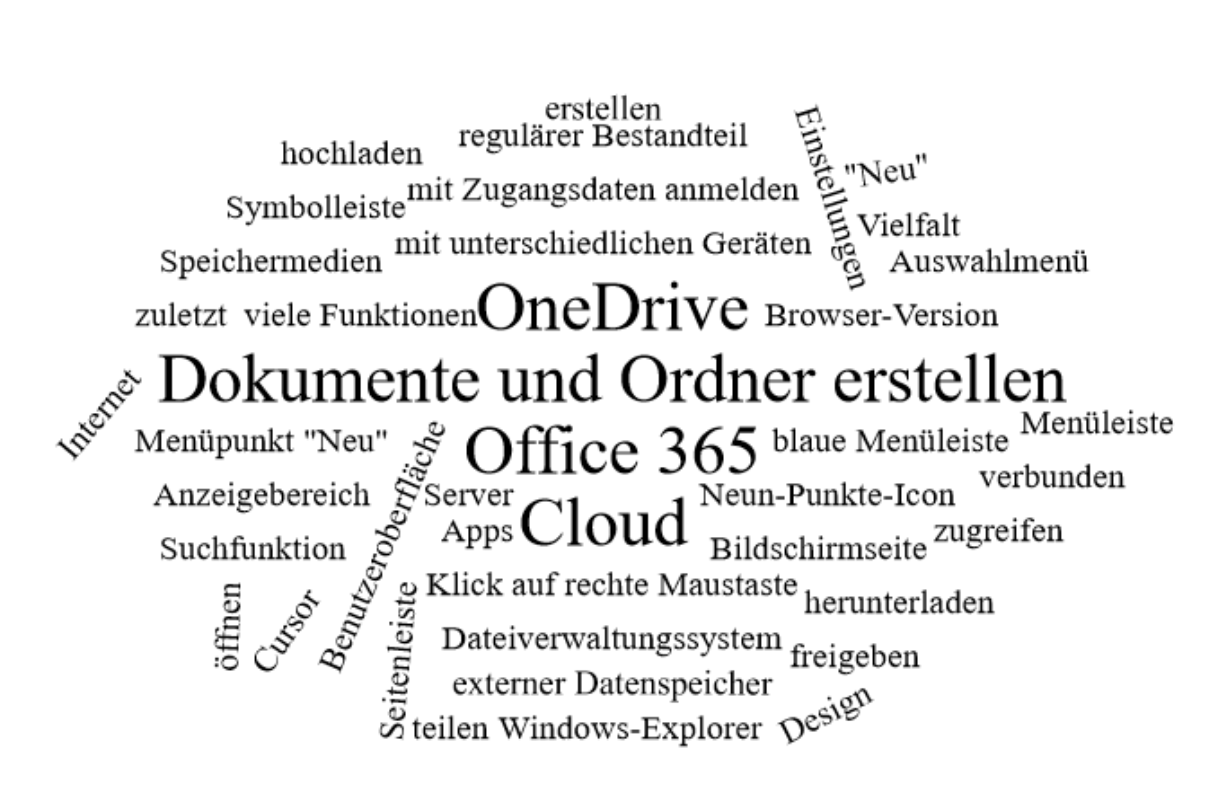 _________________________________________________
_________________________________________________
_________________________________________________
_________________________________________________
_________________________________________________
_________________________________________________
_________________________________________________
_________________________________________________
_________________________________________________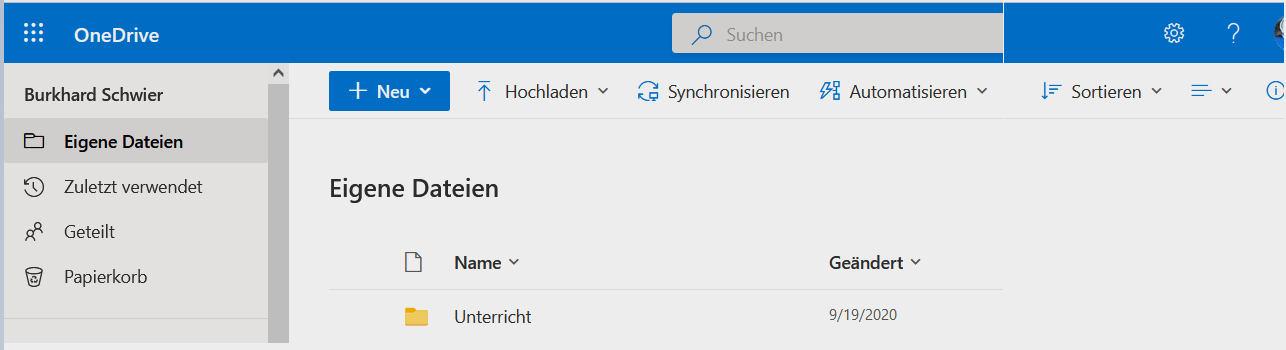 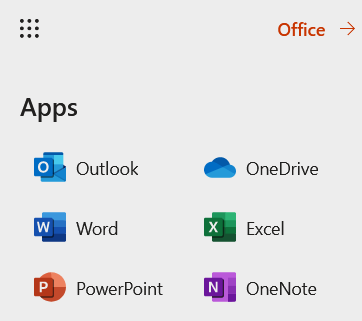 _________________________________________________________________________________________________________________________________________________________________________________________________________________________________________________________________________________________________________________________________________________________________________________________
_________________________________________________
_________________________________________________
_________________________________________________
_________________________________________________
_________________________________________________
_________________________________________________
_________________________________________________
_________________________________________________
_________________________________________________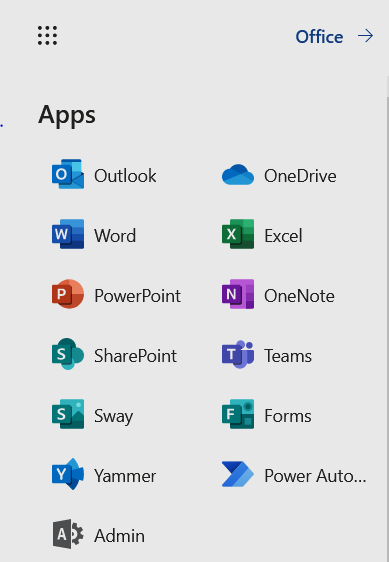 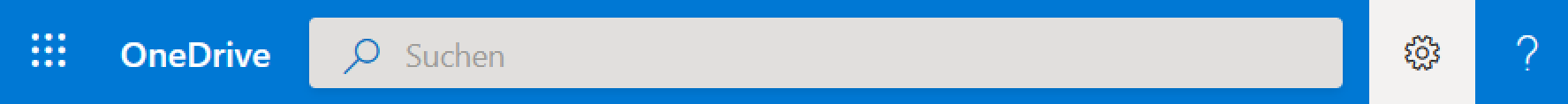 ______________________________________________________________________________________________________________________________________________________________________________________________________________________________________________________

______________________
______________________
______________________
_____________________
_____________________
_____________________
_________________________________________________________________________________
_________________________________________________________________________________
_________________________________________________________________________________
_________________________________________________________________________________
_________________________________________________________________________________
_________________________________________________________________________________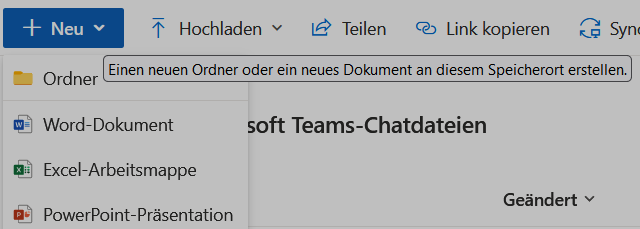 ____________________________________
____________________________________
____________________________________
____________________________________
____________________________________
____________________________________
____________________________________
____________________________________
____________________________________
____________________________________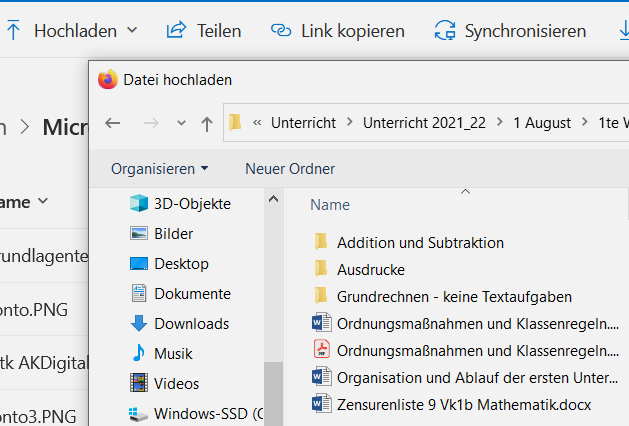 ________________________________________
________________________________________
________________________________________
________________________________________
________________________________________
________________________________________
________________________________________
________________________________________
________________________________________
________________________________________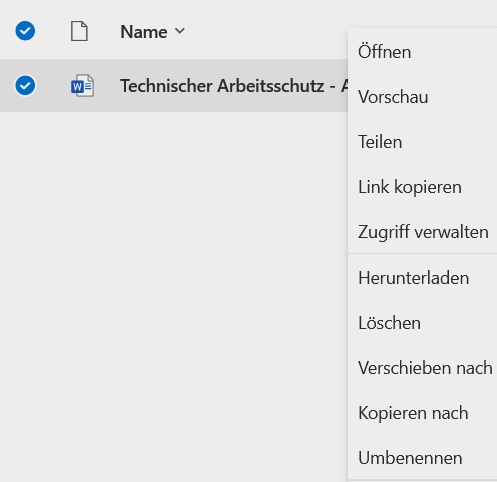 